№25 жалпы орта білім беру мектебі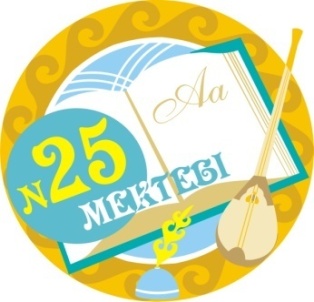 Ағылшын тілі сабағында “Easy Quizzy Test” электрондық тестілеу жүйесі негізінде оқушылардың функционалдық сауаттылығын арттыру.“Grammar World”Easy Quizzy Test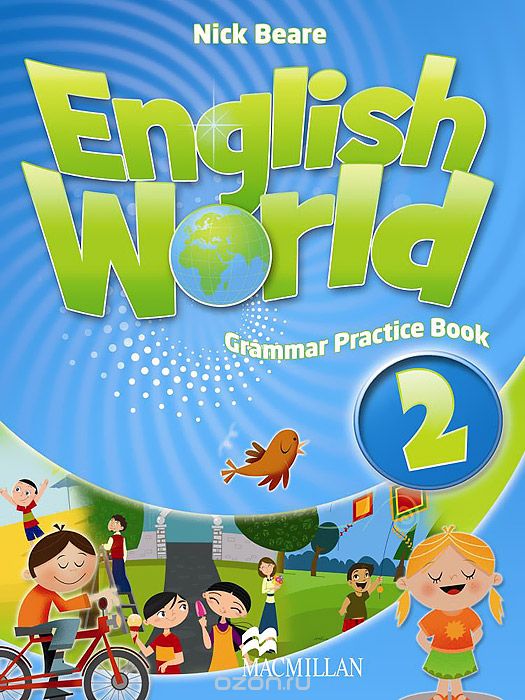 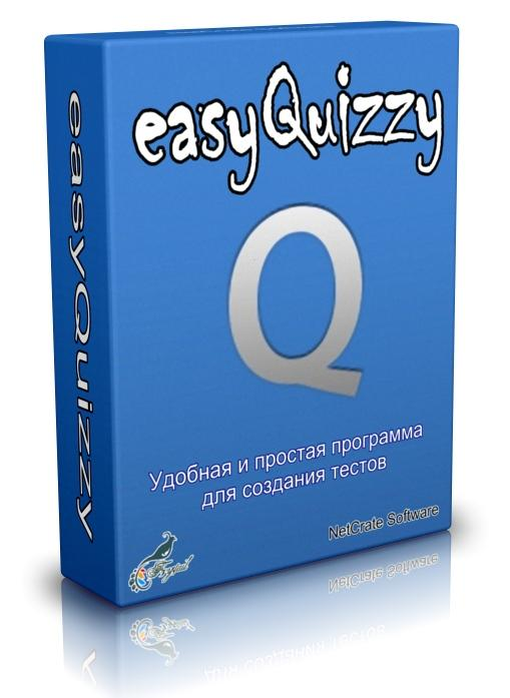 Құрастырған: ағылшын тілі пәнінің мұғалімі Бейсекеева Ильмира Акылбековна ТүсініктемеӘлемдік өркениетке ілесе біздің мемлекетіміздің халықаралық деңгейде әр салада түбегейлі өзгерістер енгізуі, достық, ынтымақтастық қатынастар орнатуы, шет тілінің маңыздылығын арттырып отыр. Шетел тілін үйрене отырып оқушы, өз білімін шыңдайды, басқа ел туралы кең көлемде мағлұматтар алады, салт – дәстүрін, мәдениетін таниды. Қазіргі әлемдік білім кеңістігіндегі халықаралық стандарт талаптарына сай оқыту үдерісінің орталық тұлғасы білім алушы субъект, ал ол субьектінің алған білімінің түпкі нәтижесі құзыреттіліктер болып белгіленуі білім беру жүйесінде «функционалдық сауаттылықты» қалыптастыру мәселесін негізге алудың өзектілігін арттырып отыр. Осыған орай,  алған білімдері негізінде әрекет етуге қабілеттілік пен даярлықты білдіретін құзыреттіліктерді қалыптастыру, сауатты жазып сауатты сөйлеу үшін оқушыға тек қана сөздік қорды молайту жеткіліксіз, сонымен қатар оқушы грамматикалық сауатты болуы шарт. Осы орайда бұл бағдарламалық курстың оқушыға пайдасы зор.Бағдарламада берілген грамматикалық тақырыптарды меңгере отырып оқушы оны іс жүзінде көрсетіп,жеке тапсырмалар арқылы бекітеді.Мақсат міндеттері: 1.Грамматикалық тақырыптарды меңгерту: Synonyms,  Antonyms, Phrasal Verbs, Articles, Prepositions, Degrees of Adjectives,  Present Simple / Present Continuous, Present Perfect / Past Simple, Present Perfect Continuous, Past Simple,Past Continuous, The Past Perfect Tense, The Future Indefinite (Simple) Tense , The Future Continuous / The Future Simple, Active & Passive voice, Modal verbs, Conditionals, Gerund. Infinitive. Participle I, II, (Reported Speech / Reporting Questions / Sequence of Tenses)2.Оқушылардың ауызекі сөйлеу қабілетін арттыру.3.Сөздік қорын дамыту.  Күтілетін нәтижелер:Белгілі, белгісіз артикльдерді сөйлемде дұрыс қолдана білу   Белгілі бір шақтарға байланысты сөйлемдерді қатесіз сауатты жазу;Сөйлемде түбірді,үстеуді ажырата білу;Төл сөз бен автор сөзінде шақтарды дұрыс байланыстыра білу.Антоним, синоним сөздерін дұрыс қолдана білу;Бұл оқу құралы жалпыға міндетті білім стандартының талаптарын, ұлттық және аймақтық ерекшеліктерін ескере отырып дайындалған. Оқу  әдістемелік құрал балалардың жас ерекшеліктеріне  сәйкес олардың сабаққа қызығушылықтарын тудыратын, шығармашылық қабілеттерін артыратын тапсырмалар жинағы. Оқушылардың ауызекі сөйлеу дағдыларын қалыптастыруға, берілген түрлі тапсырмаларды оқып, оларды түсіне отырып, күнделікті өмірде пайдалана алуға, сөйлеу қабілеттерін дамытуға бағытталған. “Grammar World” бағдарламасы “Easy Quizzy Test” электрондық тестілеу жүйесі арқылы оқушылардың қызығушылығын арттырады. Бағдарлама ағылшын тілінің грамматикасына  негізделініп алынған. Бағдарлама жоспарына сәйкес 9-сыныптарға арналған.9 -сыныпқа арналған“Easy Quizzy Test” электрондық тестілеу жүйесінің мазмұны Теst 1.  Synonyms. Antonyms. Test 2. Phrasal Verbs.Test 3. Proverbs and sayings. Test 4. Articles. Тест 5. Prepositions.Test 6. Degrees of Adjectives Test 7. Present Simple / Present Continuous Test 8. Present Perfect / Past Simple Test 9. Present Perfect Continuous Test 10. Past Simple Test 11. Past Continuous Test 12. The Past Perfect Tense Тest13 The Future Indefinite (Simple) Tense Теst 14.  The Future Continuous / The Future Simple Test 15. Active & Passive voice.Test 16. Modal verbs. Test 17. Conditionals. Test 18.  Gerund. Infinitive. Participle I, II. Test 19. (Reported Speech / Reporting Questions / Sequence of Tenses)Test 20. Country  Studying.Final testFinal testP.S Барлық тақырыпқа “Easy Quizzy” электрондық тесттер құрылған жалпы 22 тест.Easy Quizzy Test Test 1. Synonyms/ Antonyms Синонимом  слова «boring» является:dull                                                     happy                                                  oldwealthyluckyВыберите прилагательное, противоположное по значению: «enormous»largethicksmalltinybigВыберите слово, противоположное по  значению слову: «Always»neversometimesrarelyoftenseldomАнтоним слова «intelligent»:stupendouscleverstupidmoraldolphinВыберите антоним слова: «generous» happydullgulliblegreedypoorВыберите слово, сходное по значению со словом « to leave»:to abandonto lieto remainto go onto give backНайти антоним слова «heavy»:largeeasybiglighttinyСиноним слова «limit»:endlessstopdisallowspiritrestrictionВыберите слово, сходное по значению со словом «exhausted»:uglyterribletireddangerousfashionable10. Выберите антоним слова «silence»:fearnoisewealthquiteaction11.  Найдите синоним слова «to destroy»:to buildto finishto killto frightento ruin12.Выберите слово, сходное по значению со словом «thought»:ideacleverstorybookintelligent13. Найдите антоним к предлогу «in»:amongbetweenoutoffunder14. Антонимом слова «last» является:thirdpreviousfirstyesterdaylight15.  Подберите синоним к слову «cookies»:cooksbiscuitscakeschipscandles16. Выберите слово, противоположное по значению «west»:sunsouthnorthwintereast17. Найдите антоним слова «ugly»:greasydifficultheavybeautifulbrown18. Синоним слова «velocity»:squarequalitytimespeedpower19. Выберите антоним «strong»:talentedpowerfulweakinexperiencedinteresting20.  Найдите синоним «nice»:crazyfriendlygenerouskindcute21. Найдите синоним к слову «enemy»:foefriendbetrayergamblermate22. Выберите антоним к слову «love»:likekisslifeaccusehate23. Найдите синоним к слову «furious»:kindcalmangryanxiousharmful24. Выберите антоним слова «well»:goodbadbestbadlyworse25.Выберите синоним к слову «terrified»: luckybadafraidangrytastyTest 2. Phrasal Verbs.1. Выберите фразовый глагол со значением «Выяснить, обнаружить»:A) To find one’s feet		B) To find 	C) To find fault with 	D) To find out 	E) To find oneself2. Выберите фразовый глагол со значением «Возвращаться»:A) To come back 	B) To come along 	C) To come off 	D) To come on E) To come across3. Выберите фразовый глагол со значением «Пойти с кем-нибудь»:A) To come off 	B) To come along 	C) To come on 	D)To come across 	E) To come back4. Найдите предложение с фразовым глаголом:A) What do you usually wear to school?	B) He couldn’t play the guitar. 	C) I don’t like coffee.	D) The family breakfast is usually at 9 o’clock.E) The girl looks after her little sister.5. Выберите правильный вариант перевода фразового глагола : “To look for”A) Заботиться	B) Исследовать	C) Ожидать	D) Смотреть на	E) Искать6. “To give back” означает:A) Объявлять		B) Уступать	C) Бросать	D) ЗабиратьE) Возвращать7. Выберите фразовый глагол со значением «Входить»:A) Get out 	B) Get with 	C) Get in 	D) Get off 	E) Get up8. Выберите фразовый глагол со значением «Продолжать, идти дальше»:A) To go on 		B) To go without 	C) To go off 	D) To go back 	E) To go in for9. Найдите предложение с фразовым глаголом:A) There is a book on the table. 	B) What will you do on Monday? 	C) She saw an interesting film on TV. 	D) Please, go on reading. 	E) He hang a picture on the wall.10. Выберите правильный вариант фразового глагола «to come»:I … … a vase exactly like yours in an antique shop.A) came across 	B) came over 	C) came up 	D) came back 	E) came on11. Выберите фразовый глагол со значением «вставать»:A) Get down 		B) Get up 	C) Get from 	D) Get into 	E) Get off12. Выберите фразовый глагол со значением «смотреть на»:A) Look in 	B) Look after	 	C) Look at 	D) Look through 	E) Look for13. Выберите фразовый глагол со значением «сходить»:A) Get with 	B) Get over 	C) Get in 	D) Get off 	E) Get up14. Выберите фразовый глагол со значением «Присматривать»:A) Look at 	B) Look for 	C) Look through 		D) Look after 		E) Look with15. Выберите фразовый глагол со значением «Просматривать»:A) Look on 	B) Look at 	C) Look in 	D) Look for 	E) Look through16. Найдите предложение с фразовым глаголом:A) I don’t put any sugar into my tea. 	B) It was cold so he put on his coat.C) Put it on the table. 	D) Don’t put your legs on the sofa. 	E) Put the book in the bookсase.17. Выберите фразовый глагол со значением «Переехать, задавить»:A) To run across	 	B) To run over 	C) To run against 	D) To run into 	E) To run out of18. Выберите правильный вариант фразового глагола «to give»:Mr. Smith’s secret is safe with me. I won’t … him … .A) give … out 	B) give … off. 	C) give …in. 	D) give ... away. 	E) give ... over.19. «To come along with» означает:A) идти с кем-то     B) возвращаться     C) происходить	D) входить	E) случайно встретиться20. Переведите: «Заниматься спортом»:A) To go in for sport 	B) To study sport 	C) To have sport 	      D) To sport 	E) To learn sport21. Дополните  предложение:To come back means to ...A) go by bus 	B) return 	C) go on foot 	D) come in time E) come late22. Выберите фразовый глагол со значением «Включить»:A) To turn up 	B) To turn into 	C) To turn on 	D) To turn off 	E) To turn down23. Найдите предложение с фразовым глаголом:A) The sun shines in the sky. 	B) He was born in October. 	C) There were many people in the street. D) They go to school in the morning.	E) Come in, please.24. Переведите  «to be keen on»:A) Держать на уровне	B) Быть честным	C) Находить удовольствие	D) Страстно желать, увлекаться чем-либо	E) Обладать хорошим слухом25. «To get in»  означает:A) Продолжать	B) Распространяться	C) Обойти	D) Преодолеть	E) ВходитьTest 3. Proverbs and sayings.Выберите правильный английский эквивалент данной пословицы:Лёгок на помине.No pains, no gainsTalk of the devil, and he will appear.The least said the soonest mended.To kill two birds with one stone.Rome was not built in a day.Дополните пословицу:Every country has its …keyspresidentknightcustomscultureЗакончите пословицу:Wear the old coat …and buy the new bookthen neverand new bootsand eat chipsand have a pleasureЗакончите пословицу: A fly in the …A) wordsB) good as a restC) home is bestD) ointmentE) I’ll scratch yours5. Выберите правильный английский эквивалент данной пословицы:О человеке судят не по словам, а по делам.A) Don’t carry coals to Newcastle.B) Nothing venture, nothing have.C) Business before pleasure.D) Everything is good in its season.E) Handsome is that handsome does.6. Выберите правильный английский эквивалент данной пословицы:      Сколько голов, столько умов.So many men, so many mindsA good beginning makes a good ending.East or west, home is best.As you make you bed, so you must lie on itNo pains, no gains.7. Закончите пословицу:All is well that … you can do todaybefore pleasureyou seeends wellmakes bell8. Закончите поговорку:Be slow to promise and quick to …advise talksleepperformrun9. Закончите поговорку:Last, but not …smallbigleastlostbest10. Выберите правильный английский эквивалент данной пословицы:Не вешай нос.The devil is not as black as he is painted.Never say die.A bird in the hand is worth than two in the bush.Tastes differ.Half a loaf is better than no bread.11. Выберите правильный английский эквивалент данной пословицы:Плохая молва летит на крыльях.Bad news travels fast.It never rains but it pours.Appetite comes with eating.Look before you leap.No pains, no gains.12. Восстановите пословицу: There is … place like homenonesomethinganythingnosomewhere13. Дополните пословицу:Never … till tomorrow what you can do today. run acrossput onput offlook afterlook for14. Найдите окончание пословицы:Practice …is half  done makes perfect until trouble troubles youbetter than wealth costs nothing15. Выберите правильный английский эквивалент данной пословицы:Слезами горю не поможешь.Everything is good in its season.It is no use crying over split milk.No pains, no gains.Don’t cross the bridge, before you come to it.Every dog has its day.16. Найдите окончание пословицы:Well begun is …better than wealth.all wounds.half done.home is best.costs nothing. 17. Выберите правильный английский эквивалент данной пословицы:Минута час бережёт.Better late than never.No pains, no gains.Bad news travels fast.Business before pleasure. A stitch in time saves the nine.18. Выберите правильный английский эквивалент данной пословицы:Слово – не воробей, вылетит, не поймаешь.First think, and then speak.A cat in gloves catches no mice.A man can die, but once. Neck or nothing. The least said, the soonest mended.19.  Дополните пословицу:A good … makes a good ending      A) man      B) ending      C) beginning      D) scientist      E) woman20. Закончите пословицу:Actions speak louder … .you speakthan wealth than onemake long friendsthan words21. Закончите пословицу: Better late …than neverbefore pleasureand quick to performlike the presentwhat you can do today22. Выберите правильный английский эквивалент данной пословицы:Либо пан, либо пропал.There is no smoke without fire.Still waters run deep.To kill two birds with one stone.Neck or nothing.Bad news travels fast.23. Найдите эквивалент выражения:Обжегшись на молоке, дуешь на воду.Out of sight – out of mind.As you make your bed, so you must lie on it.Once bitten, twice shy.To make a mountain out of a molehill.Look before you leap.Восстановите пословицу:Experience is …good in its seasonnever too late to learnthe mother of wisdomnever found againbetter than riches25. Выберите правильный английский эквивалент данной пословицы:Беда не приходит одна.A man can die, but once.A good beginning makes good ending.Appetite comes with eating.It never rains, but it pours.A bird in the hand is worth two in the bush.Test 4. Articles.Задание: Вставьте нужный артикль1. There is … milk, … fruits, … butter in … fridge.-/the/a/--/-/-/thethe/the/a/-a/a/-/theE)  a/the/-/-2. I would like to have … cup of … tea.A) a/aB) a/-C) -/-D) the/theE) the/-3. He is playing … football in … yard. A) the/- B) the/the C) -/the D) - а Е) a/the 4. … meeting took place at  … theatre. A) a/a B) a/the C) the/a D) the/- E) the/the5. Уesterday  I  got ... telegram and  ... letter.   the/a-/ thethe/-a/a-/-  6. I never go to… cinema or… theatre.the/aa/a-/-- / thethe/ the/ 7. The restaurant was … tall building made of … glass   and … stone.a/the/a   the/the/the/a/-/--/-/-a/a/a         8. I haven’t seen … best friend for ... long time. the/the/-/thea/athe/a       E)  a/the   9. We take ... bus and go to … school. All buses go to that direction.a/-В)  the/-C) the/the.   D) -/a.   E)  the/a 10. … tea is very hot; I must put …milk in it.A) -/theB) A/aC) - /the/D)  The/-   E)  The/ the 13. … ship which was called Abraham Lincoln  arrived at   … port. -/the/A/a/A/theThe/-The/the14. … length, … breadth and … height of …  Cube are equal.-/-/-/--/-/the/aThe/the/a/aThe/the/the/aA/a/a/a15. Did you know that … meeting took place at … theatre yesterday?the/the-/athe/-a/--/the    16.  … problem of … Aral Sea is … very actual   nowadays. A) The/a/- B) The/the/- C) -/-/- D) -/the/-		 E) A/the/-11. There is … new fridge in … flat.A) -/-		B) a/a	C) the/a              D) -/theE) a/the	12. There are … books on … shelf.A) a/aB) the/aC) the/theD) -/-   E) -/the              17.  There is … thick carpet on …floor.A) the/theB) the/-C) a/-D) -/-E) a/the     18. He goes to … school in … morning.A) the/-B) the/theC) a/-D) -/theE) -/a     19.  In … evening … weather began to change.A) -/-B) -/aC) the/theD) a/theE) a/-20.  They eat… porridge and… eggs.A) -/-B) a/aC) the/theD) -/theE) -/a 21. Give me … vase, please.A) theB) aC) -D) anE) some22. I like to play … piano.A) theB) aC) -D) anE) any23.  I will go to … park after … breakfast.A) -/theB) a/thec) the/-d) the/the	e) a/-  24. We go for ….walk on…Sunday. a) the/theb) the/ac) -/-d) -/ae) a/-  25. This is … tree.  ….tree is green.a) -/ab) -/-c) the/thed) a/thee) the/- Тест 5. Prepositions. 1. Выберите правильный вариант предлога: He reminds me  … someone I knew in the army.A) of                                                                     B) to  C) from    D) about  E) at2.Выберите правильный вариант предлога:She has been waiting … the bus for two hours.A) upB) for C) on   D) in E) at3. Вставьте необходимый предлог в предложение:Don’t forget to shake the snow … your coat.A) from  B) off   C) at  D) with E) in4. Выберите правильный вариант предлога:Will you meet me … the airport ?A) over  B) with  C) at D) in E) under 5. Найдите антоним к предлогу «In»:A) with B) between C) out D) off  E) under6. Выберите правильный вариант предлога:I  like to look … my little brother, he is very funny.A) up B) for  C) after  D) at  E) into77. Выберите правильный вариант предлога:The lesson starts … five minutes. Hurry …AA)for / in BB) on / up  CC)at / on DD) in / up  EE) after / for8. Выберите правильный вариант предлога:FBI stands  …  a Federal Bureau of Investigation.AA) in BB) for  CC) out DD)after  EE) up9.Выберите правильный вариант предлога:                     If you miss the lessons, you will get … trouble.A) over B) from  C) onto   D) into E) at10. Выберите правильный вариант предлога:Famous singers are always accompanied … a group of fans.A) with  B) by C) between D) at  E) through 11. Выберите  правильный  вариант предлога:What sports do you go in … ?A) with B) by  C) at D) over E) for12. Выберите правильный вариант предлога:Somebody has knocked … the door. It must be my friend.A) to B) over C) up D) at E) in13. Вставьте необходимый предлог в          предложение:You may buy toys … the children’s department.A) in  B) to C) into D) for E) of14. Выберите правильный вариант предлога:Let’s go to the cinema … Sunday. A) on B) at C) in D) under E) with15. Вставьте необходимый предлог:The singer was … an awful voice.A) at B) in  C) on D) for E) of16. Выберите правильный вариант предлога:My son is interested … football.A) with B) at  C) for D) in  E) of17.Вставьте необходимый предлог в предложение:Do you really believe … ghosts ?A) of  B) in  C) at D) on  E) –18.Выберите правильный вариант предлога:Yesterday I came … children sleeping under the bridge. And I was shocked.A) up B) at C) across  D) from  E) against19. Вставьте необходимый предлог в предложение:Don’t interrupt, please. Listen … me.AA)  at  BB)  to  CC) in  DD) off EE) for20.Выберите правильный вариант предлога:I don’t want to depend too much … my parents.AA)  by  BB) with  CC)  for DD) at EE) on   21.Выберите правильный вариант предлога:He usually gets to his school … bus.AA)  to BB)  at CC) by DD)  from EE) with22. Выберите правильный вариант предлога:Before you leave, don’t forget to turn … the light.AA)  with BB)  on CC) off DD) over EE) under23. Вставьте необходимый предлог:My interview is … 9 o clock.AA) on BB) for CC)  at  DD)  to EE)  in
24. Выберите правильный вариант предлога:Because of bad weather we had to … our picnic.AA) put aside BB)  put up CC)  put out  D) put off  E) put at25. Выберите правильный вариант предлога:The teacher spoke … my mother after classes.A) at B) to  C) on  D) for  E) betweenTest 6. Degrees of Adjectives Выберите правильный вариант:                                                                                             1.Blue whales can weigh 120 tones.   Blue whales are … than other whales.A)  heavy B)  heavier    C)  heaviest     D)  the heaviest   E)  the heavy2. The sun is … than the moon.A) bright      B) brighter         C) the brightest        D) the brighter                      E) more brighter3. The Thames is … than the Volga.A) more short    B) the more shortest    C) shorter                 D) the shortest     E) the short4. My brother drives … than father.A) good    B) the best      C) better     D) gooder    E) the goodest5. She is … person in her class.A) the most intelligent     B) intelligent    C) more intelligent         D) intelligenter     E) intelligentest6. Planes are … than trains.A)  faster   B)  fastest   C)  the fastest    D)  the faster     E)  more fast7. The … trees in the world grow in California.A) taller     B) most tall   C) many taller    D) much tallest   E) tallest8. My friend sings badly, but I sing … than him.A)  bad    B)  the worst   C)  worse     D)  bader    E)  the badest9. John is … than his friend. He’s got the prize.A) luckier    B) luckiest   C) lucky     D) more luckier  E) as lucky10. Yesterday was … day we have had this summer.A) the hot   B) hotter    C) hottest     D) the hottest     E) the most hot11. I have … money today than I had yesterday.A) more   B) most    C) the most    D) many    E)  much12. The moon is … than the sun.A)  small   B)  smallest    C)  the smallest    D)  smaller   E)  smile basketball court is usually … than a tennis court.A)  big   B)  bigger   C)  the biggest   D)  biger   E)  biggest14. Alaska is … state in the USA.A)  the coldest  B)  colder   C)  cold   D)  more cold   E)  the most cold15. Chinese is … than English.A)  more difficult  B)  much difficult    C)  the difficult    D)  the most difficult  E)  difficultere  16. London is … Rome.A) expensive  as   B) more expensive    C) as expensive  as   D) most expensive     E) expensiver17. In the competition I was nervous and played … than usual.A) worst     B) badly    C) worse     D) more badly     E) badder18. … late than never.A) Good    B) Bad   C) Best   D) Worst   E) Better19. The problem was … we expected.A) seriouser       B) serious than   C) more serious than    D) more seriously     E) as serious so20. This house is … of all the houses in the street.A) the newer     B) newer    C) the newest    D) new    E) as new as21. I think that John Lennon is … musicians in the world.A) greatest one    B) the greatest   C) one of the greatest   D) one of greatest  E) the greater22. Please, tell me … way to the shop.A) nearer     B) more nearerC) the nearest   D) the most near      E) the nearer23. In summer the days are … than nights.A) long   B) longer   C) longestD) shorter           E) shortest24. Moscow is the … city in Russia.A) larger   B) largest   C) large   D) more large   E) most large25. My father is  a …. man.A) happy   B) happyer  C) happier  D) happiest   E) happyestTest 7Present Simple / Present Continuous Выберите правильный вариант глагола1. Where _____ on holidays?A) you go 
B) do you goC) do you going 
D) are you goE) go you2. I _____ lots of books every year.A) will read 
B) am reading
C) read 
D) am going to readE) reading3. We _____ to a party next Saturday.A) go 
B) goes 
C) are going 
D) wentE) going4. _____ to go out tonight?A) Do you want 
B) Are you wanting
C) Is you want 
D) Would you wantE) You want5. Every morning Tessa _____ at 7.30.A) is getting up 
B) got up
C) get up 
D) gets upE) getting6. Oh, someone _____ in my seat!A) is sitting 
B) sits 
C) will sit 
D) sitE) sitting7. I’m sorry. I can’t help you at the moment. I _____ dinner.A) will cook 
B) am cooking 
C) cook 
D) cookedE) cooking8. In Britain people _____ on the right.A) are driving 
B) drives 
C) drive 
D) droveE) driving9. What _____ in your free time?A) are you doing 
B) do you do
C) you do 
D) are you do10. Jack’s a policeman but he _____ a uniform.A) doesn’t wear 
B) isn’t wearing
C) no wear 
D) wearsE) wearing11.People usually … a flower show.A) are visitingB) visitC) have visitedD) visitingE) are visit12.Visitors always … souvenirs.A) buyB) are buyingC) have boughtD) buyingE) have buy13.The people …in funny competitions since the first celebrations.A) are taking partB) have taken partC) take partD) taking partE) take14. The children and their parents … Russian food now.A) eatB) have eatenC) are eatingD) eatingE) is eating15. Children and their parents sometimes … pet shows.A) are visitingB) have visitedC) visitD) visitedE) have visit16. People …to folk music at the moment.A) have listenedB) are listeningC) listenD) listeningE) listened17. I … a beautiful flower now.A) seeB) have seenC) am seeingD) sawE) seeing18. Children and their parents … a folk concert now.A) enjoyB) are enjoyingC) have enjoyedD) enjoyingE) is enjoy19.  They … chocolate for 200 years.A) are makingB) makeC) have madeD) is makingE) making20.  It’s wonderful in the park! He… bird’s singing now.  A) is hearingB) hearC) have heardD) hearingE) heard21. The level, when water _____ at sea, is 212 degrees Fahrenheit. A) is boilingB) boilsC) are boilingD) boilE) boiled 22. I … tomatoes and potatos in my garden.A) usually growB) am usually growingC) growingD) is growE) are grow23. Do you speak English? I …. My brother is teaching me.A) am learningB) learnC) learnedD) is learnE) are learn24. I would like to lose weight, so I … supper this week. A) am not eatingB) do not eatC) are eatD) is eatE) eating25. Tom is in Warsaw at the moment. He … at the Mariott Hotel. A) is stayingB) staysC) am stayingD) are stayingE) StayTest 8. Present Perfect / Past SimpleВыберите правильный вариант глагола1. Anna ... a good job.A) finds 
B) has found
C) founded 
D) have foundE) found2. I ... a new flat a few months ago.A) bought 
B) have been buying
C) have bought 
D) buyE) buying3. ... Paul Simon’s latest record?A) Have you heard 
B) Have you been hearing
C) Did you hear 
D) Are you heardE) Have you hearing4. Sorry. I ... one of your glasses.A) have broken 
B) broke
C) break 
D) have been breakingE) breaking5. ... you ever ... to London?A) has / been
B) have / been
C) have / were
D) have / beE) has/ was6. I ... not ... him since June.A) did / see
B) did / seen
C) have / saw
D) have / seenE) has/ see7. They ... John yesterday.A) met
B) have met
C) meeted
D) has metE) meeting8. Mary ... Paris for London in 2013.A) has left
B) have left
C) left
D) leavedE) leaving9. I haven’t done it ... .A) yet 
B) already 
C) just 
D) sinceE) now10. She’s ... the letter. She ... it yesterday.A) wrote / wrote 
B) written / written
C) wrote / written 
D) written / wrote E) write/ write11. Since then I ______ my job several time.A) changedB) has changedC) have changed	D) changing E) change12. “You ______ your hair”, he cried.A) have dyedB) dyedC) dieD) have dieE) has die13. Jane ______ suddenly that there was a letter attached to the painting.A) foundB) has foundC) had foundD) founded  E) have found14. I ______ that point yet. A) haven’t consideredB) didn’t considerC) not consideredD) hasn’t considerE) hasn’t considered15. Mary isn’t at home. She ______ to work.A) wentB) wasC) has gone	D) goE) going16. They ______ in construction business for 5 years.A) wereB) have beenC) areD) isE) was17. ______ you ever ______ the Queen of Great Britain?A) Have ... seenB) Did ... seeC) Has … seeD) Do … seenE) Do … seen18. He can’t find a job. He ______ unemployed for half a year. A) wasB) has beenC) have beenD) beE) were19. ______ you ever ______ to Africa?A) Have ... travelledB) Are ... travelledC) Did ... travelD) Do … travelE) Is… travelling20. ______ you ______ about Miss Carol’ marriage?A) Did ... hearB)Have ... heardC)Are … hearD)Has… heardE)Have…hear 21. What ______ you ______ to find the way out?A) did ... doB) have ... doneC) are ... do D)is … do
E)am… do22. Nick and Sally ______ each other since their school years.A) have knownB) knowedC) knewD)has known
E)have know23. His spirits ______ a little. He’s all right now.A)revivedB)has revivedC)have revived	D)are revivedE)is revived24. “______ anything ______ from the flat,” asked the policeman.A)Is ... disappearedB)Did ... disappearC)Has ... disappearedD)Have ... disappearedE)Are … disappeared 25. “I ______ the letter you asked about, sir,” said the butler.A)brought B)‘ve broughtC)‘s broughtD) am broughtE) Is broughtTest 9Present Perfect ContinuousВыберите правильный вариант глагола1. Look at her hands! They are dirty! She … fruits for 2 hours.a) has been picking
b) have been picking
c) was picking
d) pickede) pick
2. Is it true that you … to find me all day long? a) has been tried
b) have been
c) have called
d) have been tryinge) has been3. Sorry. I ... one of your glasses.a) have broken
b) have been breaking
c) have been broken
d) have breakinge) broke
4. My daughter … since early morning. a) have been studies
b) has studied
c) have studied
d) has been studyinge) study
5. I … for you since seven o’clock. Why are you so late?a) have been waiting
b) has been wait
c) have been waited
d) waitede) wait
6. Look what Pat ... me for my birthday! A bike!a) gave
b) has been giving
c) have been giving
d) has givene) give
7. She’s tired because she ... all day.a) have been shopping
b) has been shopping
c) had been shopping
d) did been shoppinge) have shopping
8. Nobody wants to hire me. I … for a job since 2011.a) had been looked
b) had been looking
c) was looking
d) have been lookinge) looking
9. How long … she … … my cell phone? My account is blocked!a) has / been using
b) have / been using
c) did / use
d) was / usinge) were/use
10. Anna ... a good job.a) finds
b) has found
c) founded
d) has been findinge) found11. I … from her once since she went away. a)have heardb)have been hearingc)heard) hearde) was hear12. I … for seven hours. a)have been walkingb)have walkedc) walkd) walkede) has walked13. She … dozens of students but she has never met such a hopeless class before. a)have been teachingb)have taughtc) has taughtd) teache) was teach14. She … . Somebody else ought to drive. a)has drunk b)has been drinkingc) have drunkd) drinkinge) drunk15. She … since eight o clock. It is time she woke up. a)has sleptb)has been sleepingc)sleepd) sleepinge) have sleep16. We sandwiches for the party all the afternoon. a)have been makingb)have madec) maked)has madee) have been making17. She … in this school for three years. a)has taughtb)has been teachingc) have teachd) has teache) teaching18. I … for car keys but I have not found any. a)have lookedb) have been lookingc) has been lookingd) lookinge) look19. It … for two hours and the ground is too wet to play. a)has rainedb)has been rainingc)have been rainingd)rainede) raining20. I … for her for six years and she has never said Hello to me. a)have workedb)have been workingc)workingd)has been workinge) have work21. He … his car. That is why his hands are so dirty. a)has greasedb)has been greasingc)greasedd)greasinge) have been greased22. The students … very hard this year. a)have workedb)have been workingc)has workedd)have worke)working23. He … on every bed in this room and he does nоt like any of them. a)has been sleeping b)has sleptc)have sleptd)sleepinge)sleep24. She … . That is why she is wearing breeches. a)has been ridingb)has ridden c)ridingd)have ridinge) ride 25. I … too fast. That is why I am so tired. a)have walkedb)have been walkingc)walkedd)has been walkede)walkingTest 10. Past Simple Выберите правильный вариант глагола1. He ____ his work yesterday, thanks God finally he can take a break and relax.A) was finished
B) has finishedC)finishedD)were finishede)were finish2.Last year Bill ____ to become a pilot. This year he wants to be a doctor or a writer.A) had wanted
B) has wanted
C) want
D) wantedE)have want3 What ____ you do a minute ago? I saw you rummaging about among the pile of my dresses.A) were
B) had
C) did
D) haveE) has4. Last night they _____ about the fire in order to discuss the plans for the future.A) gathered
B) have gathered
C) did gather
D) will gatherE)gather5. We _____ him the day before yesterday, he was very depressed about something.A)have seen
B)seen
C)sawD)seedE)see6.Her son ____ the window, therefore we must buy the other windowpane.A) broke
B) breaked
C) has broken
D) had breakE) have break7. Where _____ you last week? Did you attend the lectures on history or did you play truant?A) be
B) was
C) were
D) have beenE)has been8. When _____ they think good to leave for China? Was it in 1999 or in 2000?A) were
B) are
C) do
D) didE) is9. The other day she _____ on the door just to greet us with her beautiful smile.A) had knocked
B) has knocked 
C)was knocking
D) knockedE) knock10. How long ago _____ you understand the meaning of life?A) were
B) had 
C) did
D) doE) was11. When they ______ , he was baking something delicious.A) have returned
B) returned
C) were returned
D) returnE) was return12. We ___ no car and we ____ to go by train in those days (then).A) had
B) didn’t have
C) haven’t
D) did have E) doesn’t have13. Mary … a lot last year.a)	Travelledb)	Travelsc)	Travellingd)	Did travele)       will travel14. Mum … any gifts yesterday.a)	Brought notb)	Didn’t bringc)	Doesn’t bringd)	Didn’t broughtE)      Wasn’t brought15. Where … this kitten?a)	Did you findb)	You did findc)	Found youd)	Did you founde)was found16. What flat … in ?a)	Did she livedb)	Does she livec)	Did she livesd)	Does she livede)       Was she live17. Ann … at home last Sunday, she went to a party.a)	Didn’t stayedb)	Didn’t staysc)	Didn’t stayd)	Did stay note)       Was stay not18. How is Mary? … her on Monday?a)	Was you seeb)	Did you seec)	Do you seed)	Are you seee)       Were you see19. There isn’t a cloud in the sky, but it ______cloudy in the morning.a)isb)wasc)wered)aree)am20. Mrs. Clay usually finishes her work at half past three, but she _____ it later yesterday afternoon. a)finishb)finishesc)finishedd)was finishede) were finished21. Every day I help my Mom about the house, but last week I was very busy with my exam. So I _______her much.a)not helpedb)didn’t helpedc)didn’t helpd)wasn’t helpe)were not help22. Tom isn’t playing tennis tomorrow afternoon, he ___________tennis yesterday.a)doesn’t playb)didn’t playc)didn’t playedd)wasn’t playe)were not play23. We generally have lunch at 12.30, but yesterday we ________later.a)had lunchb)have lunchedc)had had lunchd)has lunche)lunched24. Now my brother smokes a lot, but he ____________ before.a)hadn’t smokedb)didn’t smokec)not smokedd)wasn’t smokee)were not smoke25. The Frasers live in four-room apartment, but last year they ____in a small house in the country. a)were livingb)did livec)livedd)was livee)were liveTest 11.Past ContinuousВыберите правильный вариант глаголаAt seven o’clock last Monday we _____ at the party of the Smiths.A) were dancing
B) danced
C) had danced
D) have dancedE)has dancedThe whole evening I ______ for you, why didn’t you come?A) have waited
B) have been waited
C) waited
D) was waitingE)waitShe was very busy yesterday and asked me not to bother her, she _____ up the contract all day long.A) had drawn
B) drawn
C) was drawing
D) drewE) draw While you ______ a floor, I was having fun.A) was mopping
B) mopped
C) was mopped
D) were moppingE) moppingFrom 9 to 12 she _____ music.A) was composing
B) were composing
C)composed
D) had composedE)have composedWhat were you ____ last morning at 7 am? Somebody painted the walls with graffiti and I know that it was you.A) done
B) to do
C) doing
D) didE)doWhen she came, he _____ the pancakes for the guests.A) was eating
B) ate
C) eaten
D) were eatenE)eayingYesterday at nine o’clock they _____ around.A) were fooling
B) fooled
C) was fooling
D) to foolE) foolingWhile she was _____, he was hiding something.A) gived a lesson
B) given a lesson
C) giving a lesson
D) to be given a lessonE)give a lesson10.I _____ when they phoned me.A) am to make dinner
B) were making dinner
C) was making dinner
D) made dinnerE)making11. All day long they _____ laughing and joking.A) were
B) was
C) had
D) isE)have12. Last Tuesday at this time he _____ for holding up the bank.A) laid a scheme
B) were laying a scheme
C) were laid a scheme
D) was laying a schemeE)was laid a scheme13. I _____ a friend while I _____ the shopping.A) was meeting / did B) met / was doingC) meet / do D) met / didE)meeting/did14. I _____ for my things when I ____ someone call my name.A) paid / was hearing B) pay / heardC) was paying / hear D) was paying / heardE)paying/hear15. I _____ and I _____ the knife.A) cooked / was dropping B) cook / dropC) was cooking / dropped D) cooked / droppedE)cooking/dropping16. What _____ at 8.00 last night?A) did you do B) you didC) were you doing D) are you doingE)was you doing17. While I _____ this morning, I _____ my money. I don’t know how.A) shopped / lose B) was shopping / lostC) shopped / was losing D) shop / loseE)shopping/lost18. When we came in he _____ something on the paper.A) was writingB) were writingC) is writingD) wroteE)writing19. I _____ round and _____ Paula.A) turned / saw B) was turning/ was seeingC) turn / was seeing D) was turning / sawE)turning/see20. While we _____ a drink, a waiter _____ a pile of plates.A) had / was dropping B) have / droppedC) have / drop D) were having / droppedE)has/drop21. I _____ to get up this morning. It _____ and it was cold, and my bed was so warm.A) don’t want / is raining B) am not wanting / rainsC) wasn’t wanting / rained D) didn’t want / was rainingE)wasn’t want/rained22. I _____ to the news on the radio when the phone _____.A) listened / was ringing B) am listening / was ringingC) was listening / rang D) listen / is ringingE)listened/ ringing23. He _____ some new shoes last month.A) boughtB) buyingC) buyD) buysE) –24. Max didn’t _____ yesterday afternoon; he _____ at home.A) go out / stayedB) go out / stayC) went out / stayedD) went out / stayE)going/staying25. I _____ a friend while I _____ the shoppingA) was meeting / didB) met / was doingC) meet / doD) met / didE)meeting/doTest 12. The Past Perfect TenseВыберите правильный вариант ответа. Complete the sentencesWe could not send you a postcard because we _____ our address book.
A)have forgotten
B)had forgotted
C)had forgotten D) foget  E) has forgotten I _____ the key that he had given to me. 
A)lost
B)losted
C)had lost D) has lost  E) loose 3. She put on the red dress, which she _____ for ages. 
A) has not worn
B) not had worn
C) had not worn D)  wornE)  wear_____ your homework before you went to the cinema? 
A)Had you finished
B)Did you finished
C)You had finished            D)You have finished             E) Do you have  I _____ downstairs because I had heard a noise
A)go
B)had gone 
C)went D) have go E) did goWhen they came home, Sue _____ dinner already. 
A)has cooked
B)had cooked
C)had cooking D) cooked E)coking Why _____ the bathroom before you bathed the dog? 
A)had you cleaned
B)you had cleaned
C)had you clean D) cleaning E) had clranedThe waiter served something that we _____.
A)have not ordered
B)had not ordered
C)not had orderedD)didn’t orderE)ordered Had she found a place to stay when she ____ to Boston? 
A)will go
B)went
C)go D)Going E) have go  His mother was angry because he ____ her with the shopping. 
A)have not helped
B)not had helped
C)had not helped D) have helpE) helpedHe showed us the place where _____ his leg. 
A) he hurt
B) he have hurted
C) he had hurt D) hurtE) did hurtWhat _____ you opened the window? 
A) have you said before
B) had you said before
C) had you before said D)have you say before E)has you said before Yesterday I read an interesting article which  teacher _____ to me. 
А) had recommended
В) recommended
С) had recommend D) recommended E) have recommened I _____ a snake before that day. 
A)had not touched
B)did not touched
C)not had touch D) have not touched E) touched Andy won the match although he _____ squash before.
A)had not playd
B)had not played
C)had not plaied D)playedE)  play_____ to you before he called us?
A)Had he spoked
B)Had he spoken
C)He had spokenD)He have speakE)speaking 17. I worked on Saturday, so I _____ to the party the day before. 
A)had not gone
B)not had gone
Chad not went D)has not gone E) went18. _____ your homework before you went to the cinema? 
A)Did you finished 
B)Had you finished
C)You had finished D)Did you finishE) Has you finished19. _____ in that house before the Smiths bought it?
A)Had lived
B)Who had live
C)Who had livedD)Who has liveE)Who has lived20.  I _____ her for everything she _____.thanking / did 
B) thanked / had done
C) have thanked / has done 
D) had thanked / had doneE) has thamk\had done21. When I got to the office, I _____ that I _____ to lock the front door.A) had realized / forget 
B) realized / had forgotten
C) realized / forget 
D) had realized / had forgottenE) has realized \had forget22. Lisa _____ me a lift because I _____ the bus.A) gave / missed 
B) have given / have missed
C) gave / had missed 
D) had gave / missedE) has give\ miss23. I _____ you at 8.00, but  you _____ just _____ out.A) call / have / gone 
B) called / have / gone
C) called / had / gone 
D) have called / have / goneE) has call \ have\went24. The woman was a complete stranger to me. I______before. A) had never seen B) seen C) have never seen D) saw E) did see  Теst 13. The Future Indefinite (Simple) TenseВыберите правильный вариант ответа. Choose the correct variant:I'm tired. I (go) to bed.A)I’ll
B)I go
C)I’d go D) I didE) I should2.It’s late. I think I (take) a taxi.
A)will take
B)shall take
C)am takeD)couldE)did3.____ I (answer) the question?
A)Shall
B)Will
C)Shall notD) have E) did4.We don’t know their address. What (we/do)?
A)What are we do
B)What will we do
C)What shall we do D)what did we do E) what could we do5.Our test (not/take) long.
A)isn’t take
B)doesn’t take
C)willn’t take
D)won’t takeE) didn’t take6.I’m afraid they (not/wait) for us.
A)don’t wait
B)will not be waited
C)won’t waitD)will waitE)wil mot wait7.Diana (come) to the party tomorrow?
A)Shall Diana come
B)Will Diana come
C)Does Diana comeD)would Diana comeE)does Diana come8.You (arrive) in Paris tomorrow evening.
A)arrive
B)will arrive
C)arriving D)arrived E)will arriving9.The boy (remember) this day all his life.
A)will remember
B)should remember
C)remembers D)can remember E)rememberimg10.Perhaps they (buy) a new house this year.
A)bought
B)ll buy
C)buyingD)are buyE)can buy11.He (be) fourteen next year.
A)‘ll be
B)will is
C)is D)was E)is be 12.I’m not sure I (find) Jim at the hotel.
A)found
B)shall found
C)shall find D)find  E)can find 13.We (not/book) the tickets in advance.
A)not book
B)shalln’t book
C)shan’t book  D)didn’t book  E)wasn’t book14.Do you think it (rain)?
A)rained
B)will be rain
C)will rain  D)is rains  E)raining15.Everybody thinks they (not/get) married.
A)won’t get
B)not will get
C)shall not get D)not gettimg E)didn’t got16.There (not/be) any wars in the world.
A)aren’t wars
B)will not be
C)not’ll beD) be E)  will        17.Dad (give) Mag a personal  computer, ____ he? 
            A)gives, didn’t he
            B)will give, won’t he
           C)give, will he           D)given\will           E)give\will 18.____ there (be) drugs for every kind of disease in 50 years’ time?
A)Shall there be
B)Will there is
C)Will there be             D)will there was             E)Wil there are19.Let’s go to the theatre, ____ we?
A)let’s not we
B)shan’t we
C)shall we             D) shall             E)shall we go20.I (not/do) it before dinner.
A)not do
B)‘ll not do
C)not shall do              D) shall don’t             E)shall do 21. I hope he … all the quarrels we have had for the last five years.A) will forgetB) is forgettingC) won’t forgetD) will forgottenE) are forget22. Do you have a credit card? If no, we can give it to you for free – No, I … cash.A) will be payingB) will have paidC) am payingD) will payE)will playing23. We expect he … soon, otherwise we’ll be frozen. Then I’m sure we … cold.A) will come/ will catchB) would be/would catchC) will come/wouldD) comes/ catchE) come\catch24. Next week my parents … from a long distance (дальнее) voyage.A) will be returnedB) would returnC) will returnD) will have returnedE)will has returned25. In ten days he … healthy as usual if he sticks to the doctor’s rules and recommendations.A) won’tB) willC) will haveD) will beE)will hasТest 14.  The Future Continuous / The Future SimpleВыберите правильный вариант ответа. Choose the correct variant:This time tomorrow they (sit) in the train on their way to Chicago.
A)will sit
B)will be sitting
C)are sitting  D)sitE)sittig2. Don’t phone Jim from 5 to 6 – he (have) English.
A)had
B)is having
C)will be having
D)hasE)is have3. Why are you in a hurry? If you arrive at 8 o’clock, they (still/cook) the meal.
A)still are cooking
B)are still be cooking
C)will be still cooking4.  I’m not sure I’ll recognize Eve. I haven’t seen her for ages. - She (wear) a dark blue pullover and jeans.
A)wears
B)will be wearing
C)is wearingHe (sleep) when you come back tonight.
A)will be sleeping
B)would be sleeping
C)slept- Let’s meet at the station at 5 o’clock. - OK. I (wait) for you there. 
A)’ll wait
B)will be waiting
C)waitI (work) for my exam on Philosophy all day tomorrow.
A)have been working
B)works
C)am working
D)will be working8. “ … you (see) Alex tomorrow?” – “Of course I will. I (see) him at the Board meeting.” 
A)Do you see, see
B)Would you see, ’d see
C)Will you be seeing, will be seeingNext Friday, the President (celebrate) ten years in power. 
A)celebrates
B)will celebrate
C)will be celebrated
D)will be celebratingThe plane (travel) at twice the speed of sound when it passes overhead.
A)will be traveling
B)travels
C)will travel
D)is traveling“I wonder if that terrible wind (blow) tomorrow.” – “Oh, yes. The weather forecast says it (blow) for another two weeks.
A)will blow, will blow
B)will be blowing, will be blowing
C)will blow, blowsI (say) more about that topic in my next lecture.
A)will say
B)am saying
C)will be sayingAfter the operation you (not/do) any sport for a while.
A)didn’t
B)don’t
C)will not be doing
D)won’t doShe (perform) every day until the end of the month.
A)performs
B)will be performing
C)shall be performing
D)will performWe (go) to my brother’s house again for Christmas.
A)will be going
B)go
C)are goingI (see) Tom on Tuesday. That’s when we usually meet.
A)saw 
B)will see
C)will be seeing
D)have seenWe (join) you in half an hour.
A)will join
B)will be joining
C)shall join… you (use) the computer for long? I need it.
A)Do you use
B)Did you use
C)Will you use
D)Will you be using- Is it alright if I come at about 8.30? - No, I (watch) the football then.
A)will be watching
B)will watch
C)am watchingWhat time your friends (arrive) tomorrow?
A)do your friends arrive
B)will be your friends arriving
C)will your friends be arriving
D)are your friends arriving The plane (travel) at twice the speed of sound when it passes overhead.A) will be travelingtravelswill travel “I wonder if that terrible wind (blow) tomorrow.” – “Oh, yes. The weather forecast says it (blow) for another two weeks.         A) will blow, will blow          B) will be blowing, will be blowing          C) will blow, blows I (say) more about that topic in my next lecture.           A)will say           B)  am saying           C) will be saying After the operation you (not/do) any sport for a while. didn’t will not be doing             C) won’t do She (perform) every day until the end of the month. performswill be performingshall be performingTest 15. Active & Passive voice.1. Выберите правильный вариант глагола:… you hungry?A) am  B) is   C) are   D)  -      E) was2. Выберите правильный вариант глагола:Now my brother smokes a lot, but he (not/smoke) before.A) not smoke  B) didn’t smoke   C) didn’t smokedD) smoked    E) hasn’t smoke3. Выберите правильный вариант глагола:He … rich.A) isn’t  B) doesn’t   C) don’t   D) are   E) were4. Выберите правильный вариант глагола:Let’s go for a walk. It (not/rain) now.A) raining   B) are raining   C) aren’t raining   D) isn’t raining     E) am not raining5. Выберите правильный вариант глагола:Asel (come) to the party tomorrow?A) Asel come   B) Will Asel come  C) Will Asel comes  D) Asel comes  E) Does Asel comes6. Выберите правильный вариант глагола:That morning she (dress), (phone) somebody, and went out.A) dressed /  phoned B) had dressed /  phoned C) dressed /  had phoned D) dress /  phone  E) dressing /  phoning7. Выберите правильный вариант глагола:Mr. Jackson said that he (already/buy) everything for lunch.A) already bought   B) had buy   C) hadn’t already buy   D) had already bought   E) have already buy8. Выберите правильный вариант глагола:I (talk) over the phone when they brought me the letter.A) talked   B) had talk  C) had been talking   D) talking   E) was talking9. Выберите правильный вариант глагола:We (walk) along a forest road for two hours when we saw a house.A) walked   B) had walked   C) was working   D) had been walking   E) were walking10.Выберите правильный вариант глагола:They really… a wonderful time at their friends.A) am   B) has   C) are   D) was   E) had11. Выберите правильный вариант глагола:His sons … so much excited.A) are   B) is   C) have   D) am   E) was12. Выберите правильный вариант глагола:I … go shopping to buy some bread.A) have to   B) has to   C) had   D) are   E) were13. Выберите правильный вариант глагола:My watch is broken, and it … to be fixed again.A) need   B) needs   C) will need   D) have need   E) needing14. Выберите правильный вариант глагола:Last Tuesday he (to be) upset and (to have) no idea where to go.A) were /  had   B) to be /  is   C) were /  will be   D) has /  have    E) was /  had15. Выберите правильный вариант:He already (to be) to the cinema this week.A) have been   B) has been   C) is   D) was   E) been16. Выберите правильный вариант глагола:Look! Kate (to wash) all the dishes.A) has washed   B) is wash   C) washes   D) wash   E) have washed17. Выберите правильный вариант глагола:Tom (to return) from the cinema by 5 o’clock.A) have returned   B) return   C) returns   D) was return   E) had returned  18. Выберите правильную форму глагола:She (to read) the book the whole evening yesterday.A) is read   B) were reading   C) was reading   D) read   E) reads   19. Выберите правильную форму глагола:Hockey (to play) in winter.a) am played   B) play   C) is played   D) plays   E) to play20. Выберите правильную форму глагола:We are sure this work (to finish) in time.A) will be finished   B) finish   C) finishes   D) to finish   E) will finish21. Выберите правильный вариант глагола:The letter just (to type).A) is typed   B) has been typed   C) types   D) to type   E) have been typed22. Выберите правильный вариант глагола:This time next summer, Peter … his university exams.A) will pass   B) will be passing   C) passesD) will have been passing   E) will be pass23. Выберите правильный вариант пассивного залога:Look! The bridge (repair).A) is repairing   B) has been repaired   C) is being repaired   D) is been repaired E) have being repaired 24. Выберите правильный вариант пассивного залога:The problem (study) for three years, but they haven’t any results.A) has been studied   B) have being studied   C) was studied   D) studies   E) were study25. Выберите правильный вариант глагола:The manager of the company (to visit) Moscow next week.A) is going to visit   B) visits   C) visit   D) visited E) am going to visitTest 16. Modal verbs.Выберите правильный модальный глагол:1.  Sasha … Mary at the railway station at 5.00, but the train didn’t arrive on timeA) have to meet B) must to meetC) was to meetD) has to meetE) could to met2. As you…  remember, I was always interested in scientific experimentsA) must haveB) might haveC) hadD) couldE) ought3. Замените выделенное модальное выражение его эквивалентом:The conference is to begin next Tuesday.A) should B) couldC) might D) can E) must4. Замените выделенное модальное выражение его эквивалентом:He will be allowed to come hereA) could B) mustC) can’t D) may E) can5. The train … arrive at 10:00 p.m.A) may toB) canC) needD) have toE) is to6. We’ve got plenty of time. We … hurry.A) mustB) had toC) needn’t D) may notE) don’t can7. Don’t wait for me. I … late.A) might to be B) had to beC) were to D) could beE) can’t to be8. We didn’t catch the bus and … go on foot.A) must B) were toC) had to D) couldE) might9. Take an umbrella. It … later on.A) can’t be rain B) shouldn’t rainC) must be rain D) can’t rainE) might rain10. Укажите предложение, где глагол “to be” является модальным:A) mother is at homeB) what are you doing?C) the delegation is to come on MondayD) she was sixteen last yearE) she was at the cinema?11. The sky is dark. It … rain soon.A) have to B) need C) shouldD) may E) has to12. You … arrive at the exam on time. The students are invited into the classroom all at the same time.A) don’t have to B) couldn’tC) can’t D) must E) may13. He … wear a suit to work but he usually does.A) couldB) had toC) canD) mustE) doesn’t have to14. I … get up early on Mondays.A) has toB) am ableC) is toD) haveE) must15. I … skate and ski very well.A) must toB) wasC) canD) were toE) be able to16. Замените выделенное модальное выражение его эквивалентом:I was able to speak English very well.A) mightB) couldC) canD) mayE) must17. Выберите правильный модальный глагол:As you … remember, I was always interested in scientific experimentsA) couldB) might haveC) hadD) must haveE) ought18. We’ve got plenty of time. We … hurryA) must B) had toC) needn’t  D) may notE) don’t can19. Глагол “to have” употреблён в качестве модального в предложении:A) I had much money yesterday.B) They had no time to finish their work.C) We did not have a rest the whole day.D) Do you have to go to the market to buy fish or meat?E) What did you have for dinner?20. … I speak to Sam, pleas? – Just a minute.A) oughtB) willC) couldD) mustE) shall       21. You … open the window. It is stuffy here.A) has to B) shouldC) need D) are to E) can’t22.  He … go to the dentist because he has toothache.A) mustn’t B) should C) oughtD) was able to  E) have23. Вставьте необходимое сочетание с модальным глаголом:“You look tired”. “Yes, I … last night”A) can sleepB) can not sleepC) can’t sleepD) couldn’t sleepE) could sleep24. Jack left before the end of the meeting. He … go home earlier.A) can B) may  C) had toD) ought E) must    25. The solution to this problem soon … found.A) may be B) could beC) might be D) ought  E) can beTest 17. Conditionals.Выберите правильный вариант1. If we meet him, I ... you.A) introduceB) will introduceC) would introduceD) introducesE) introduced2. Who would he talk to if he ... a very serious problem?A) hasB) hadC) had hadD) have E) will have3. What would they do if they ... the last train?A) missB) would missC) missedD) had missedE) misses4. If she lost her job, she ... her own business.A) will startB) would startC) startedD) would have startedE) starts5. If he wanted a quiet holiday, he ... to the mountains.A) would goB) wentC) would have goneD) will goE) goes6. What will you do when you ... school?A) will finishB) finishC) would finishD) finished E) finishes7. What ... her, if it's her birthday?A) will you buyB) do you buyC) would you buyD) have you bought E) buys8. What would you do if you ... me?A) areB) wereC) have beenD) will be E) would be9. If you ... Mr. Snowdon, you would like him. A) would knowB) will knowC) knewD) had knownE) knows10. If he ...  in the evening, he'd have time to see this film.A) didn't workB) hadn't workedC) doesn't workD) won’t workE) wouldn’t work11. If I had a car, I ... you a lift.A) will giveB) gaveC) would giveD) would have givenE) give12. If I didn't go to bed late, I ... so tired all day.A) would beB) will beC) won't beD) wouldn't beE) was13. If I go on a diet, I ... weight.A) will loseB) loseC) would loseD) lostE) have lost14. If Linda ... she will be late.A) will not hurryB) doesn't hurry C) didn't hurryD) wouldn't hurryE) hurries15. If Jane ...  she would be late.E) will not hurryB) doesn't hurryC) didn't hurryD) wouldn't hurryE) hurries16. If I hadn't missed the bus I ... late for work.A) would beB) wouldn't beC) wouldn't have beenD) was E) am17. If Jack ... the window, his parents wouldn't have had to pay for a new one.A) had brokenB) hadn't brokenC) didn't breakD) brokeE) will broke18. If Chris studied more, she ... а better student. A) will beB) would beC) isD) wereE) has been19. If the food hadn't been awful, we ... it.A) would eatB) ateC) would have eatenD) have eaten  E) eat20. She would have forgotten the appointment, if Jack … her. A) didn't phoneB) had not phonedC) phonedD) had рhоnedE) phones21. If you ... carefully, you will never get into an accident. A) will driveB) driveC) would driveD) droveE) have  driven22. We would have reached the airport on time, if we ... a taxi. A) tookB) had takenC) hadn't takenD) takeE) have taken23. If you can't afford it,  ... it.A) will not buyB) don't buyC) not buyD) wouldn’t buy E) hadn’t bought24. If he ... so much, he will put on weight.A) eatsB) will eatC) ateD) would eatE) eat25. If I... you, I would do everything well.A) amB) will beC) wereD) would beE) is Test 18.  Gerund. Infinitive. Participle I, II.1.Выберите предложение с Герундием:A) Once they were travelling along the USA.B) Mary travelled in France last year.C) Nick has just travelled all over the world. D) We like to travel.E) Travelling is very interesting in any season. 2. Определите название формы глагола: quarrellingA) Indefinite Infinitive Active B) GerundC) Infinitive PassiveD) Participle IIE) Progressive Infinitive3. Выберите верный вариант:Я не могу позволить себе купить машину.I can’t afford … (buy) a car.A) to buy B) to have buyC) boughtD) buyE) buying4. Выберите верный вариант перевода:Он сидел у окна, задумавшись.A) He is sitting at the window, thinking.B) He was sitting at the window having thought.C) He was sitting at the window thinking.D) He was sitting at the window being thought. E) He was sitting at the window having been thought.5. Определите название формы глагола:  frozenA) Participle IIB) Participle IC) GerundD) Indefinite Infinitive ActiveE) Infinitive Passive6. Выберите верный перевод:He is said to be living in Pavlodar.A) Ему сказали, что он проживает в Павлодаре.B) Он сказал, что он проживает в Павлодаре. C) Говорят, что он проживает в Павлодаре.D) Говорят, что он жил в Павлодаре.E) Он сказал, что он жил в Павлодаре.7. Выберите предложение с Past Participle: A) It was snowing all day long yesterday.B) He is day dreaming at the moment.C) The woman holding an umbrella is my wife. D) The film shown yesterday collected 100 million dollars.E) Not understanding what she was doing she called up the police.8. В данном предложении Инфинитив является:I have phoned you to ask for advice.A) определениемB) обстоятельствомC) именной частью составного сказуемогоD) подлежащимE) дополнением9. Выделенное слово является Participle I в предложении:A) The ocean is very calm this evening.B) There is a new building next to our house.C) The movie was very boring.D) Does my smoking annoy you?E) I love the noise of falling leaves.10. Выделенное слово в предложении  является:She was fond of embroidering when she was a child.A) обстоятельством B) подлежащимC) определениемD) сказуемымE) дополнением11. Вставьте глагол в соответствующей форме:It’s nice  …  work.A) to having finished B) had finished C) to have been finishingD) to have finishedE) being having finishing12. Выберите верное причастие: …  etiquetteA) speaking B) spokeningC) speakedD) spokenE) spoking13. Выберите предложение с Герундием:A) The Internet is an amazing invention. B) My friends are riding horses now.C) Singing is enjoyable any time.D) She is going to sing a song.E) He is feeding animals now.14. Выберите правильный вариант:Please, forgive me. I didn’t mean … you.A) upsettingB) being upsetC) to upsetD) to be upsetE) upset15. Выберите верное причастие:She says she has got a …  heart.A) breakingB) brokenC) having brokenD) breakE) breaks16. Выберите предложение с Герундием:A) Dancing is my hobby.B) Sam is dancing at the moment.C) Alice goes to dancing lessons.D) She likes dancing alone.E) I’m tired of dancing.17. Функция Инфинитива в данном предложении:Today your task is to prepare for English exam.A) обстоятельствоB) определениеC) именная часть составного сказуемогоD) дополнениеE) подлежащее18. Выберите предложение с Participle II:A) Opening the door I saw a man in front of me.B) Deadly disappointed I left the room.C) The officer questioned everybody.D) We’ve discussed the problem, don’t begin again.E) Being an honest person she told the truth.  19. Функция Герундия в предложении:I like driving a car at night.A) подлежащееB) дополнениеC) определениеD) обстоятельствоE) именная часть составного сказуемого20. Выберите предложение, в котором Инфинитив выражен обстоятельством:A) My parents want me to become a doctor.B) I’d prefer to stay at home.C) To know a foreign language is useful for your mind.D) I know him long enough to ask for help.E) We are sure to win the competition.21. Выберите предложение с Participle I:A) The witness answered all the question.B) He spent the whole day reading a book.C) The written article was about my friend.D) I’ve just had a new dress made.E) We are discussing our planes for the holiday.22. Чем выражено слово в предложении:My car needs repairing.A) Participle IB) InfinitiveC) GerundD) Participle IIE) Pronoun23. Чем является Инфинитив в предложении:Do you remember to buy some milk for my cat?A) определением B) подлежащим C) обстоятельством D) сложным дополнением E) дополнением24. Укажите предложение с Participle I:A) If you can’t sleep take sleeping pills.B) My child is fond of screaming.C) She ran screaming out of the room.D) She was screaming.E) I took the prescribed medicine and left.25. Выберите предложение с Герундием:A) He admitted stealing.B) She was stealing the money from father’s pocket.C) I saw her stealing the money.D) He has been stealing my thoughts.E) She is going to steal him this evening.Test 19(Reported Speech / Reporting Questions / Sequence of Tenses)"I'm waiting for my parents," Nick said.
A)Nick said that he is waiting for my parents
B)Nick said that he was waiting for his parents
C)Nick said that he was waiting for my parents
D)Nick told that he was waiting for his parents"I can't fix the engine myself," my brother admitted.
A)My brother admitted that can't fix the engine myself.
B)My brother admitted that couldn't fix the engine himself.
C)My brother admitted that can't fix the engine himself.
D)My brother admitted that couldn't fix the engine myself."You should be careful," my friends said to me.
A)My friends said to me that I should be careful.
B)My friends said to me that I should have been careful.
C)My friends told me that I should have been careful.
D)My friends told me that I should be careful."I will come tomorrow and finish the work," the plumber said to grandma.
A)The plumber said to grandma that he will come tomorrow and finish the work.
B)The plumber promised grandma that he will come the next day and finish the work.
C)The plumber promised grandma that he would come the next day and will finish the work.
D)The plumber promised grandma that he would come the next day and finish the work."The Sun isn't a planet, it is a big star," the teacher explained.
A)The teacher explained to us that the Sun is a big star.
B)The teacher explained us that the Sun is a big star.
C)The teacher explained us that the Sun was a big star.
D)The teacher explained to us that the Sun was a big star."Don't make so much noise, will you?" the neighbour said to Pete.
A)The neighbour asked Pete to not make so much noise.
B)The neighbour asked Pete not to make so much noise.
C)The neighbour asked to Pete not to make so much noise.
D)The neighbour said to Pete to not make so much noise."We only got tickets yesterday, though we booked the holiday a long time ago," said Mr.Smith.
A)Mr.Smith said that they had got tickets the last day, though they had booked the holiday a long time ago.
B)Mr.Smith said that they got tickets the previous day, though they booked the holiday a long time before.
C)Mr.Smith said that they had got tickets the previous day, though they had booked the holiday a long time before.
D)Mr.Smith said that they got tickets the previous day, though they had booked the holiday a long time before.            E)Mr.Smith say  that they had got tickets the last day, though they had booked the holiday a long time ago."Do you know where Kate is living?" Anne asked me.
A)Anne asked me if I know where was Kate living.
B)Anne asked me if I know where Kate was living.
C)Anne asked me if I know where Kate is living.
D)Anne asked me if I knew where was Kate living.
E)Anne asked me if I knew where Kate was living."Why didn't you say that to me?" she asked her boyfriend.
A)She asked her friend why didn't he say that to me.
B)She asked her friend why he didn't say that to me.
C)She asked her friend why hadn't he said that to me.
D)She asked her friend why hadn't he said that to her.
E)She asked her friend why he hadn't said that to her."I promise I'll write to you as soon as I arrive, Jane," said Nick.
A)Nick promised Jane that he will write to her as soon as he arrives.
B)Nick promised Jane that he would write to her as soon as he arrives.
C)Nick promised Jane that he would write to her as soon as he arrived.
D)Nick promised Jane that he would write to her as soon as he would arrive.
E)Nick promised Jane that he would write to her as soon as he will arrive.Mary:"Our teacher will go to Leipzig tomorrow.A)Mary said that their teacher would go to Leipzig the next day.B)Mary said that their teacher would go to Leipzig tomorrow.C)Mary said that their teacher would have gone go to Leipzig the next day.D) Mary says that teacher have gone to Leipzig the next dayE) Mary said that teacher has gone to Leipzig the next day12. Helen:"I was writing a letter yesterday."A)Helen told me that she had been writing a letter the day before.B)Helen told me that she had been writing a letter yesterday.C)Helen told me that she has been writing a letter the day before.D) Helen told me that she had been wrote a letter the day beforeE) Helen told me that she has been written a letter the day before13. Jean:"The boss must sign the letter."A)Jean said that the boss must have sign the letter.B)Jean said that the boss must have signed the letter.C)Jean said that the boss had to sign the letter.
D) Jean said that the boss has to sigh the letterE)Jean told me that the boss had to signinh the letter14. Jennifer:"Where do you play football today?"A)Yesterday Jennifer wanted to know where did I play football.B)Yesterday Jennifer wanted to know where I played football.C)Yesterday Jennifer wanted to know where I had played football.D)Yerterday Jeniffer wanted to knew where I was played footballE)Jeniffer yesterday wanted to know where I had play football15. Teacher:"Do your homework!"A)The teacher asked me to do my homework.BThe teacher told me to do my homework.C)The teacher told me do my homeworkD)The teacher told me to doing my homeworkE)The teacher told me to done my homework.16. Robert:"My father flew to Dallas last year."A)Robert told me that his father had flown to Dallas the year before.B)Robert told me that his father had been flown to Dallas the year before.C)Robert told me that his father had flown to Dallas last yearD) Robert said to me that his father has flown to Dailas last yearE)Robert told me that his father was flown to Dailas last year17. Patricia:"My mother will celebrate her birthday next weekend."A)Patricia said that her mother would celebrate her birthday next weekend.B)Patricia said that her mother would celebrate her birthday the following weekend.C)Patricia said that my mother would celebrate her birthday the following weekend..D)Patricia said that his mother would celebrate her birthday the following weekendE) Patricia said that his mother would celebrate her birthday the followed weekend18. Robert:"Is Tim leaving on Friday?"A)Robert asked me if Tim were leaving on Friday.B)Robert asked me was Tim leaving on Friday.C)Robert asked me if Tim was leaving on FridayD Robert ask me if Tim was leaving on FridayE) Robert asked me if Tim was leaved on Friday19. Denise:"Don't open the door!"A)Denise didn't tell me not to open the door.B)Denise told me not to open the door.C)Denise told me to open the door.D) Denise wasn’t tell me not to open the door.E) Denise didn't told me not to open the door.20. Grandmother:"Where are my glasses?"A)Yesterday Grandmother asked me where were her glasses.B)Yesterday Grandmother asked me where her glasses were.C)Yesterday Grandmother asked me where her glasses had been.D) Yesterday Grandmother asked me where her glasses has been.E) Yesterday Grandmother ask me where her glasses had been.21. Michael:"I am going to read a book this week."A)Michael said me that he was going to read a book that week.B)Michael said to me that he is going to read a book this week.C)Michael said to me that he was going to read a book that weekD) Michael said me that he was going to readed a book that week.E) Michael said me that he has  going to read a book that week.22. Jason:"Who gave you the laptop?"A)Jason wanted to know who had given me the laptop.B)Jason wanted to know who given me the laptop.C)Jason wanted to know who had given him the laptop.D) Jason wanted to knew who had given him the laptop.E) Jason wanted to know who has given him the laptop.23. Andrew:"We didn't eat fish two days ago."A)Andrew remarked that we hadn't eaten fish two days before.B)Andrew remarked that they hadn't eaten fish two days before.C)Andrew remarked that they hadn't eaten fish two ago.D) Andrew remark that they hadn't eaten fish two days before.E) Andrew remarked that they hadn't eat fish two days before.24. Alice:"I spent all my pocket money on Monday."A)Alice complained that she had spent all her pocket money on Monday.B)Alice told to me that she had spent all her pocket money on Monday.C)Alice complained that I had spent all her pocket money on Monday.D) Alice complain that I had spent all her pocket money on Monday.E) Alice complained that I has spent all her pocket money on Monday.25. A man:"When does the train to Liverpool leave?"A)A man asked me when the train to Liverpool leaves.B)A man asked me when the train to Liverpool left.C)A man asked me when did the train to Liverpool leave.D) A man asked me when was the train to Liverpool leave.E) A man ask me when did the train to Liverpool leave.Test 20 Country  Studying.1. Дополните предложение:The United Kingdom includes …                                                                                       A) England and ScotlandB) Great Britain and Northern IrelandC) England, Scotland and WalesD) Great Britain, Northern Ireland and the Irish RepublicE) England, Scotland and Northern Ireland2. Ответьте на вопрос:Which town is the birthplace of William Shakespeare?A) GlasgowB) LondonC) EdinburghD) Stratford-upon-AvonE) Manchester3. Дополните предложение:The national emblem of Northern Ireland is the.. A) shamrockB) roseC) thistleD) daffodilE) tulip4. Дополните предложение: A VIP is a …A) very important personB) very interesting personC) very intelligent personD) very indifferent personE) very industrious person5. Ответьте на вопрос:What is the name of the USA flag?A) Uncle SamB) Uncle JohnC) Stars and Stripes D) White Stars and Red StripesE) The Union Jack6. Дополните предложение:The USA consists of …A) 49 statesB) 50 states and the District of ColumbiaC) 49 states and the District of ColumbiaD) 51 statesE) 50 states7. Ответьте на вопрос:When do Americans celebrate Independence Day?A) January, 15B) December 25C) February 14D) October 31E) July 48. Дополните предложение:The United Kingdom is  …A) a constitutional republicB) a presidential republicC) a federal republicD) a constitutional monarchyE) a social republic9. Ответьте на вопрос:Do you know the hometown of the famous band “The Beatles”?A) ManchesterB) LondonC) LiverpoolD) GlasgowE) Belfast10.  Дополните предложение:The NBA is … A) The National Birdwatchers AssociationsB) The National Boaters AssociationsC) The National Basketball AssociationsD) The National Baseball  AssociationsE) The National Broadcast  Associations11. Ответьте на вопрос:Who wrote “Gulliver’s travels”?A) Mark TwainB) Samuel JohnsonC) Robert BurnsD) Jonathan SwiftE) William Shakespeare12. Ответьте на вопрос:What is the name of the Great Britain flag?A) Union JackB) Union JohnC) Blue and RedD) Red and white CrossesE) Red, blue and white Crosses13. Ответьте на вопрос:What is the national symbol of America?A) The red roseB) Robin RedbreastC) The shamrockD) The white eagleE) The bald eagle14. Ответьте на вопрос:What is the oldest building in Washington and official residence of the President?A) Capitol BuildingB) Green HouseC) White HouseD) Gold HouseE) White Hall15. Дополните предложение:The national emblem of England is …A) the heatherB) the leekC) the shamrockD) the rеd roseE) the daffodil16. Ответьте на вопрос:Who discovered America?A) Christopher ColumbusB) George WashingtonC) The pilgrimsD) Abraham LincolnE) John Cabot17. Ответьте на вопрос:What is the national sport in America?A) footballB) soccerC) baseballD) basketballE) badminton18. Ответьте на вопрос: Who was the first president of the USA?A) Abraham LincolnB) George WashingtonC) Franklin D. RooseveltD) Theodore RooseveltE) John F. Kennedy19. Ответьте на вопрос: Where is the Statue of liberty?A) New YorkB) MassachusettsC) CaliforniaD) WashingtonE)New Jersey20. Дополните предложение:The symbol of the Democratic Party is…A) an elephantB) a rabbitC) a donkeyD) a lionE) a kiwi 21. Ответьте на вопрос:Which English author and famous mathematician created the story of Alice in Wonderland?A) Conan DoyleB) Charles DickensC) Bernard ShawD) Lewis CarrollE) Jeoffrey Chaucer22. Ответьте на вопрос:What is the name of the oldest and best-known public school for boys in GB?A) NorwichB) BathC) EtonD) CambridgeE) Oxford23. Ответьте на вопрос:How many years did the Civil War last in the USA?A) 4 yearsB) 7 yearsC) 10 yearsD) 12 yearsE) 11 years24. Дополните предложение:The capitalal of Canada is …A) MontrealB) Toronto C) QuebecD) VancouverE) Ottawa25. Ответьте на вопрос:Where is the US capital?A) In the state of WashingtonB) In the District of Columbia C) In the state of  New YorkD) In the state of CaliforniaE) In the state of North CarolinaFinal test 	1. Find the adjective:A) Happiness B) health c) harmful D) help E) hesitate2. Find a signal word for Past Simple:A) Tomorrow B) ever C) now D) three days ago E) next week3. Find a signal word for Present Perfect:A) Usually B) Listen! C) yet D) always E) seldom4. Choose the word with the fourth type of reading:A) Burn B) Dress C) Tulip D) Fire E) Bar5. Find a sentence in Present Progressive:A) Last year we in France. B) Have you cleaned the floor? C) Are you from New Zealand?D) I’m making a cheese cake right now. E) They are going to kook for a present.6. Choose the right verb form:A) we is playing B) we has playing C) we are playing D) we are plaing E) we was playing7. Choose the right verb form:A) He sung B) He singed C) He sungs D) He sang E) He sangs8. Choose the correct variant:A: What … in your spare time? B: I often go swimmingA) do you do B) are you doing C) have you done D) are you do E) does you do9. Find the verb form in Present Perfect Progressive:A) Has V3 B) Had V3 C) am, is, are +Ving D) Have/has been Ving E) Have/Has been V310. Choose the correct variant: There are 584 students at the department:А) Five and hundred eighty-four. В) Five hundred and eighty-four. С) Five eighty-four hundred.D) Five hundred eighty fourth. E) Five hundred and eighty four.11. Choose the word to the definition: It is a person who doesn’t wear fur and leather clothes, and doesn’t eat diary products, meat and fish.A) A meat-eater B) my Granny C) a child D) a vegetarian E) a sick person12. Choose the correct variant: … you at school yesterday? – Yes, I …А) Were/was В) Am/is С) Were/were D) Was/was Е)Was/were13 Choose the correct variant: Listen! That boy … the saxophone.A) plays B) played C) is playing D) will play E) is going to play14. Choose the correct variant: Mark … swimming yesterday.A) go B) has gone C) is going D) went E) will play15. Choose the correct answer:A: Have you ever been to England? B: …A) No, I haven’t B) No, I did C) No, I have D) No, I don’t E) No, I hasn’t16. Find the sentence in Present Perfect:A) She’s not from Canada. B) Mark’s moved to California. C) Mom’s wearing an old shirt. D) She doesn’t play the violin. E) Michele’s going to sleep.17. Choose the correct pre"Times New Roman, serif"> I haven’t seen Lena … many years.A) since B) at C) before D) after E) for18. Choose the correct variant: There are 14 pupils in my group.A) four B) forty C) fourteen D) fourth E) fourteenth19. Choose the correct variant: There … very many children in the park yesterday.A) were B) is C) did D) was E) are20. Choose the correct pronoun: … husband is a travel agent.A) She’s B) His C) Her D) Mine E) Hers21. Find the noun:A) Different B) dangerous C) discussion D) damage E) difficult22. Find a sentence in Present Simple:A) He was from China. B) We are playing chess. C) Mary doesn’t play chessD) My friend invited me to the party. E) I have had a cup of tea.23. Find the adjective with negative meaning:A) Treatment B) responsible C) careful D) painless E) social24. Find the suffix of a noun:A) –ous B) –ness C) –full D) –y E) –fy25. Find the suffix of an adjective:A) –tion B) –ly C) –ous D) ness E) –ment26. Find the English equivalent: “безвкусный”A) Tasty B) tasteless C) taste D) tasteful E) untasty27. Choose the correct pre"Times New Roman, serif"> John’s uncle has been doing the same job …10 years.А) During В) For С) In D) Of Е) Since.28. Finish the idiom: “to have a sweet …”A) Tongue B) tooth C) eye D) lip E) hands29. Finish the idiom: “on the tip of one’s …”A) Tongue B) tooth C) eye D) lip E) hands30. Finish the idiom: “button your …”A) Tongue B) tooth C) eye D) lip E) handsFinal test Choose the correct answer.1. In the sentence, "I like dancing," what is the word "dancing"?a. gerund b. participle c. adjective d. adverb e. infinitive2. They haven’t had two children, ________ ?a. did they b. had they c. have they d. do they e. don’t they3. Finish the question tag? 'Let's go for a walk, ________?'a. shall we b. don't we c. let us d. won't we e. will we4. In the sentence "You'd better take an umbrella, it might rain" - 'd better =a. would better b. did better c. had better d. could better e. food better5. According to the proverb, 'There's no smoke without _______’.a. matches b. cigarettes c. burning the dinner d. fire e. fire place6. Which form of ‘walk’ starts this sentence? "________ is good for you."a. To walk b. Walk c. Walking d. Walked e. To walking7. How long ________ you lived here?a. have b. has c. been d. is e. do8. What is a synonym of “rude”?a. inpolite b. dispolite c. unpolite d. impolite e. anti-polite9. John ate the meal, ________ the vegetables.a. except from b. apart for c. except for d. apart e. besides10. Which of the following nouns is countable?a. money b. milk c. people d. information e. juice11. She's the woman _______ came into the shop.a. who b. whom c. whose d. which e. what12. The Internet is an amazing ________.a. invent b. inventor c. invention d. inventive e. to invent13. In which sentence is the Present Perfect used correctly?a. I has bought a new computer. b. I have buyed a new computer. c. I bought a new computer.d. I have bought a new computer. e. I have to buy a new computer.14. The underlined word is: “The letter written by her was full of mistakes”.a. Gerund b. Participle II c. Participle I d. Infinitive e. Passive Infinitive15. Choose the right variant: A cold wind ____ for the last three daysa. has been blowing b. blows c. is blowing d. blew e. have been blowing16. By the year 2020 the population of the world ________ to 8 billion.a. will increase b. increases c. will have increased d. is increasing e. would increase17. If the weather ________ sunny, we’d go to the beach.a. had been b. is c. were d. would be e. was18. By the time I arrived at the station, the train _________.a. had left b. has left c. left d. will leave e. would leave19. London’s major airport is … .a. Stansted b. Gatwick c. Thiefrow d. Wimbldon e. Heathrow20. Which is the correct reported speech of - He asked, “Do you have a car?”a. He asked do I have car? b. He asked do you have a car? c. He asked if I had a car.d. He asked if you had a car. e. He asked if I have a car.21. Finish the proverb, “Too many cooks … “.a. make light work b. save nine c. spoil the broth d. catch the worm e. keep the doctor away22. My brother has ________ my favorite dress.a. lent b. loaned c. lend d. adopted e. borrowed23. Which word is odd?a. huge b. enormous c. terrific d. gigantic e. large24. Find the synonym to the verb “run over”:a. resemble b. hit by a car c. meet by chance d. search e. be friendly with25. Finish the idiom: “Walking on the … “a. air b. waters c. cloud d. weather e. rПайдаланған әдебиеттерАнглийский язык – учебно-методическое пособие и сборник тестов для поступающих в ВУЗ.Essential Grammar in Use. Raymond Murphy.Голицынский Грамматика английского языка.Грамматика английского языка в таблицах. ООО «Виктория плюс».